Объединение: Кружок «Камертон» для детей 6-7 лет.Руководитель:  Середина Людмила СамуиловнаДатаТема Содержание материалов (ссылки, тексты, картинки, рекомендации и т.д.)ЗаданиеСроки предоставления результата Адрес электронной почты руководителя или WhatsApp(Обрати внимание! Работа должна быть подписана)Сроки консультации с руководителем04.02Работа над мимикой, жестами, позой и движениями актера.Просмотрите занятие по ссылке https://multiurok.ru/files/konspiekt-zaniatiia-zhiesty-i-mimika.htmlСитуативные задачи.Теперь, давайте решим несколько ситуативных задач. С помощью жестов и мимики изобразите действия и состояния участников этих ситуаций, (работа ведется по рядам). Идя в школу, вы видите своих друзей, которые идут на каток. Они тоже вас увидели и приглашают пойти с ними. Какие жесты и какую мимику используют ваши друзья, а какую вы, чтобы отказаться?За ужином бабушка предлагает вам съесть кашу, а вы молча отказываетесь. Какие жесты и мимику вы при этом используете?«В походе». Представьте такое: вы в походе у костра. Один мальчик пошел за водой на речку. Вдруг он прибегает и взволнованно рассказывает о том , что чего- то испугался. Какие жесты и мимику он при этом использует? «На рыбалке». Рыба только начала клевать и в этот момент подходит друг. Как вы предупредите товарища, чтобы он не шумел? Вывод: Значит, в некоторых случаях мы можем обойтись без слов, используя невербальные средства общения.Только сейчас мы попробовали себя в роли артистов театра пантомимы. Такой театр есть в Москве, и там мы не услышим во время представления ни слова. Однако, зрители с удовольствием посещают его.. А сейчас мы с вами поговорим. А о чем? Вам подскажет стихотворение:Муравей сороконожка повстречался на дорожке.- С добрым утром? Как дела?Сорок лапок подала.И пока он лапки жал,Тут и вечер набежал. ( Э. Гольдман.)Итак, речь пойдет о жестах приветствия и прощания. Оказывается, ребята, существует даже этикет жеста. Русский писатель А.И.Куприн говорил, что по рукопожатию можно не только узнать отношение человека к тебе, но и все о его характере.Например, подать два кольца- это высокомерное приветствие, протянуть руку «лодочкой»- человек смущен, долго жать руку- дружеский интерес к тебе.Но запомните: чем человек вежливее и воспитаннее, тем более сдержан у него жест.- А как вы думаете, какова роль улыбки в отношениях между людьми? Хочу напомнить вам прекрасные слова В.Солоухина: «А ведь у людей в распоряжении есть улыбка. Посмотрите, почти все у человека предназначена для самого себя: глаза- смотреть, ноги- ходить, рот- поглощать пищу,- все нужно самому себе, кроме улыбки- улыбка самому себе не нужна. Если бы не зеркала, мы бы никогда даже и не увидели бы. Улыбка предназначена другим людям, чтобы им с вами было хорошо, радостно и легко. Это, ужасно, если за 10 дней тебе никто не улыбнулся. Душа зябнет и каменеет. Чтобы этого не случилось, посмотрите  на своих родных и улыбнитесь.Подведение итогов : Наша мимика, наши жесты и речь, поведение и общение не всегда таковы, как нам хотелось бы. Над многим надо еще поработать. И если сегодняшнее занятие  вас чему-то научило, то я очень рада. 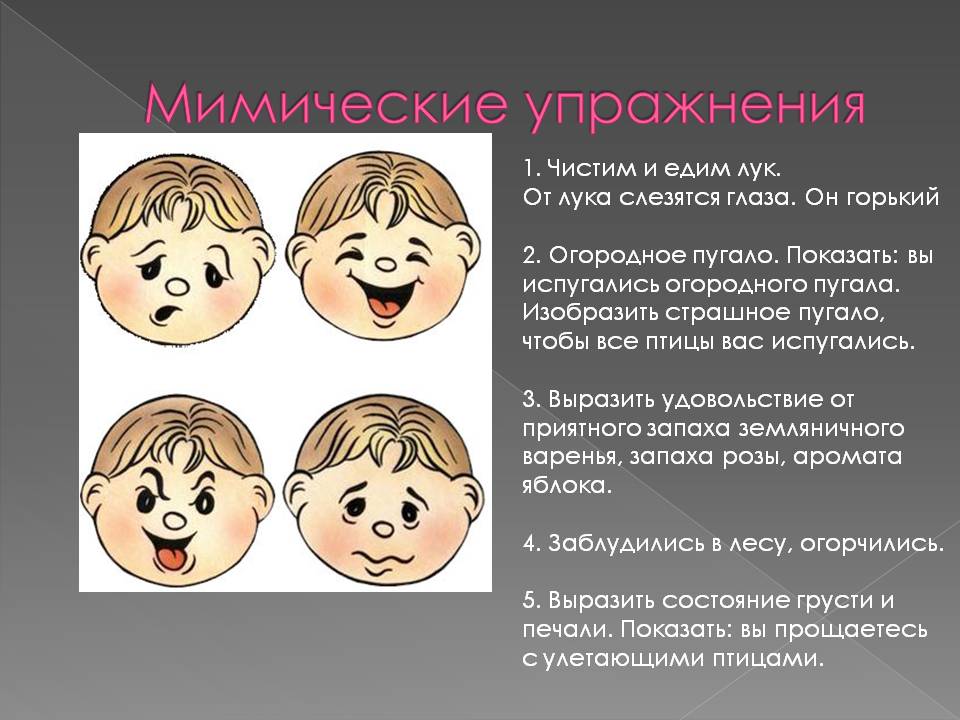 Прислать фото «Ответь на 5»11.02.2022гДо 12.35ч.WhatsApp89281853847с 11.50 до 12.35ч.11.02Сценическое  актёрское мастерство.Просмотрите занятие по ссылке https://konkurs-kids.ru/zanyatie-po-aktyorskomu-masterstvu-teatralnye-etyudy/Цель: продолжить знакомство воспитанников с  видами театральных этюдов.РазминкаАртикуляционная гимнастика: упражнения «Заборчик», «Трубочка», «Заборчик + трубочка», «Уколы», «Веселый пятачок», «Шарик», «Почистим зубчики» Дикционное упражнение: скороговорки, с условием, что сначала скороговорку следует произносить медленно, артикулируя каждый звук, потом постепенно переходить к скороговарению Вопросы :1.      Что вы знаете о театральных этюдах?2.      Чем отличается этюд от упражнения?3.      Какие этюды мы с вами уже выполняли? Упражнения на развитие творческого воображения:1)Подойти к столу и рассмотреть его, будто это– королевский трон;– аквариум с рыбками;– костер;– куст цветущих роз2)Передать книгу друг другу так, как будто это:– кусок торта;– хрустальная ваза;– кирпич3)Взять со стола карандаш, как будто это:– горячая печеная картошка;– маленькая бусинка;– червяк)Выполнять различные действия:– чистить картошку;– нанизывать на нитку бусы;– есть пирожное5)Упражнение «Напишите письмо»:Взять воображаемый лист бумаги, воображаемую чернильницу, воображаемую ручку. Обмакнуть перо в чернильницу и написать письмо:– письмо-протест;– письмо-разоблачение;– шутливую записку;– прощальное письмо;– анонимку6)Упражнение «Зонтик»– идет дождь, нужно раскрыть зонт, но он не раскрывается;– зонт раскрылся, вы стоите под зонтом. Вдруг сильный порыв ветра начинает вырывать зонт из рук;– дождь закончился, вы складываете зонт, улыбаетесь Рефлексия:Вопросы: помогло ли вам сегодняшнее занятие освоить некоторые актерские хитрости?Как вы считаете, какие этюды удались и почему?Какие этюды сегодня не получились                  и почему?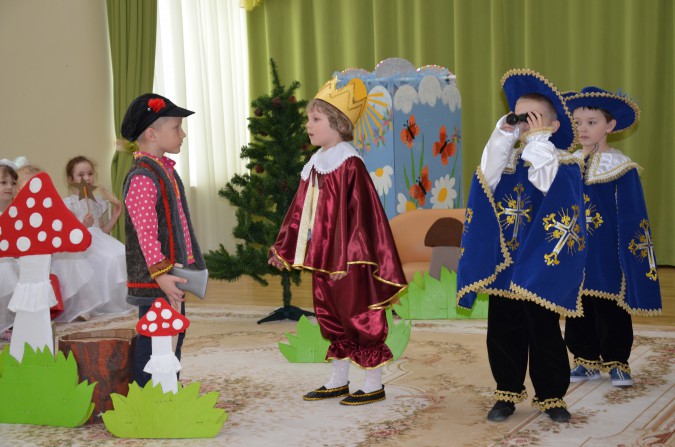 Прислать фото С ответами на вопросы18.02.2022гДо 12.35ч.WhatsApp89281853847с 11.50 до 12.35ч.18.02Музыкальное оформлениетеатрализованного представления.Просмотрите занятие по ссылке https://nsportal.ru/detskiy-sad/raznoe/2016/05/06/zanyatie-muzykalno-teatralizovannogo-kruzhka-bravo-dlya-detey-5-7-letПрислать фотоИграем дома25.02.2022гДо 12.35ч.WhatsApp89281853847с 11.50 до 12.35ч.25.02Изготовление декораций, костюмов.Онлайн-игра «Театральная семья»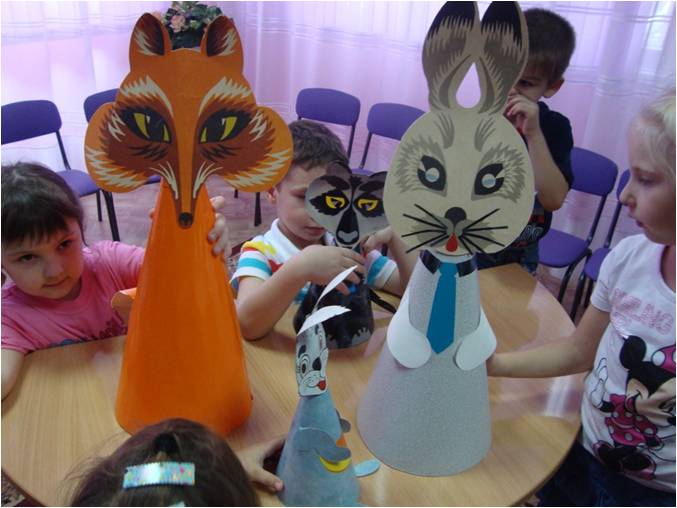 WhatsApp89281853847с 11.50 до 12.35ч.